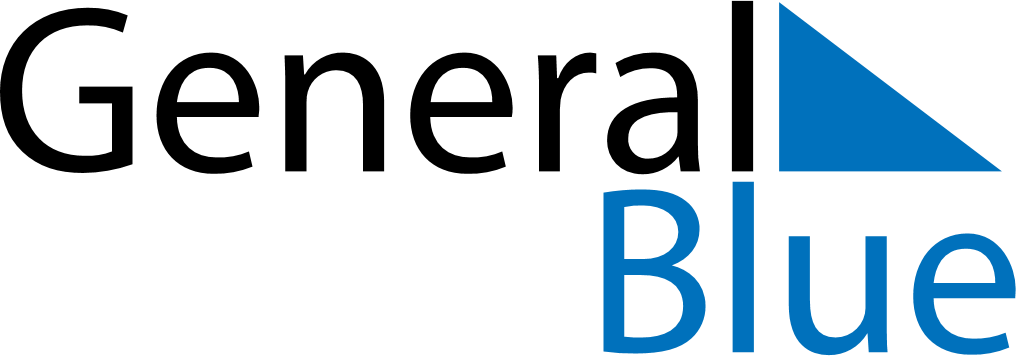 May 2024May 2024May 2024May 2024May 2024May 2024Southaven, Mississippi, United StatesSouthaven, Mississippi, United StatesSouthaven, Mississippi, United StatesSouthaven, Mississippi, United StatesSouthaven, Mississippi, United StatesSouthaven, Mississippi, United StatesSunday Monday Tuesday Wednesday Thursday Friday Saturday 1 2 3 4 Sunrise: 6:09 AM Sunset: 7:45 PM Daylight: 13 hours and 36 minutes. Sunrise: 6:08 AM Sunset: 7:46 PM Daylight: 13 hours and 37 minutes. Sunrise: 6:07 AM Sunset: 7:46 PM Daylight: 13 hours and 39 minutes. Sunrise: 6:06 AM Sunset: 7:47 PM Daylight: 13 hours and 41 minutes. 5 6 7 8 9 10 11 Sunrise: 6:05 AM Sunset: 7:48 PM Daylight: 13 hours and 43 minutes. Sunrise: 6:04 AM Sunset: 7:49 PM Daylight: 13 hours and 45 minutes. Sunrise: 6:03 AM Sunset: 7:50 PM Daylight: 13 hours and 46 minutes. Sunrise: 6:02 AM Sunset: 7:50 PM Daylight: 13 hours and 48 minutes. Sunrise: 6:01 AM Sunset: 7:51 PM Daylight: 13 hours and 50 minutes. Sunrise: 6:00 AM Sunset: 7:52 PM Daylight: 13 hours and 52 minutes. Sunrise: 5:59 AM Sunset: 7:53 PM Daylight: 13 hours and 53 minutes. 12 13 14 15 16 17 18 Sunrise: 5:58 AM Sunset: 7:54 PM Daylight: 13 hours and 55 minutes. Sunrise: 5:57 AM Sunset: 7:54 PM Daylight: 13 hours and 56 minutes. Sunrise: 5:57 AM Sunset: 7:55 PM Daylight: 13 hours and 58 minutes. Sunrise: 5:56 AM Sunset: 7:56 PM Daylight: 14 hours and 0 minutes. Sunrise: 5:55 AM Sunset: 7:57 PM Daylight: 14 hours and 1 minute. Sunrise: 5:54 AM Sunset: 7:57 PM Daylight: 14 hours and 3 minutes. Sunrise: 5:54 AM Sunset: 7:58 PM Daylight: 14 hours and 4 minutes. 19 20 21 22 23 24 25 Sunrise: 5:53 AM Sunset: 7:59 PM Daylight: 14 hours and 5 minutes. Sunrise: 5:52 AM Sunset: 8:00 PM Daylight: 14 hours and 7 minutes. Sunrise: 5:52 AM Sunset: 8:00 PM Daylight: 14 hours and 8 minutes. Sunrise: 5:51 AM Sunset: 8:01 PM Daylight: 14 hours and 9 minutes. Sunrise: 5:51 AM Sunset: 8:02 PM Daylight: 14 hours and 11 minutes. Sunrise: 5:50 AM Sunset: 8:03 PM Daylight: 14 hours and 12 minutes. Sunrise: 5:50 AM Sunset: 8:03 PM Daylight: 14 hours and 13 minutes. 26 27 28 29 30 31 Sunrise: 5:49 AM Sunset: 8:04 PM Daylight: 14 hours and 14 minutes. Sunrise: 5:49 AM Sunset: 8:05 PM Daylight: 14 hours and 16 minutes. Sunrise: 5:48 AM Sunset: 8:05 PM Daylight: 14 hours and 17 minutes. Sunrise: 5:48 AM Sunset: 8:06 PM Daylight: 14 hours and 18 minutes. Sunrise: 5:47 AM Sunset: 8:07 PM Daylight: 14 hours and 19 minutes. Sunrise: 5:47 AM Sunset: 8:07 PM Daylight: 14 hours and 20 minutes. 